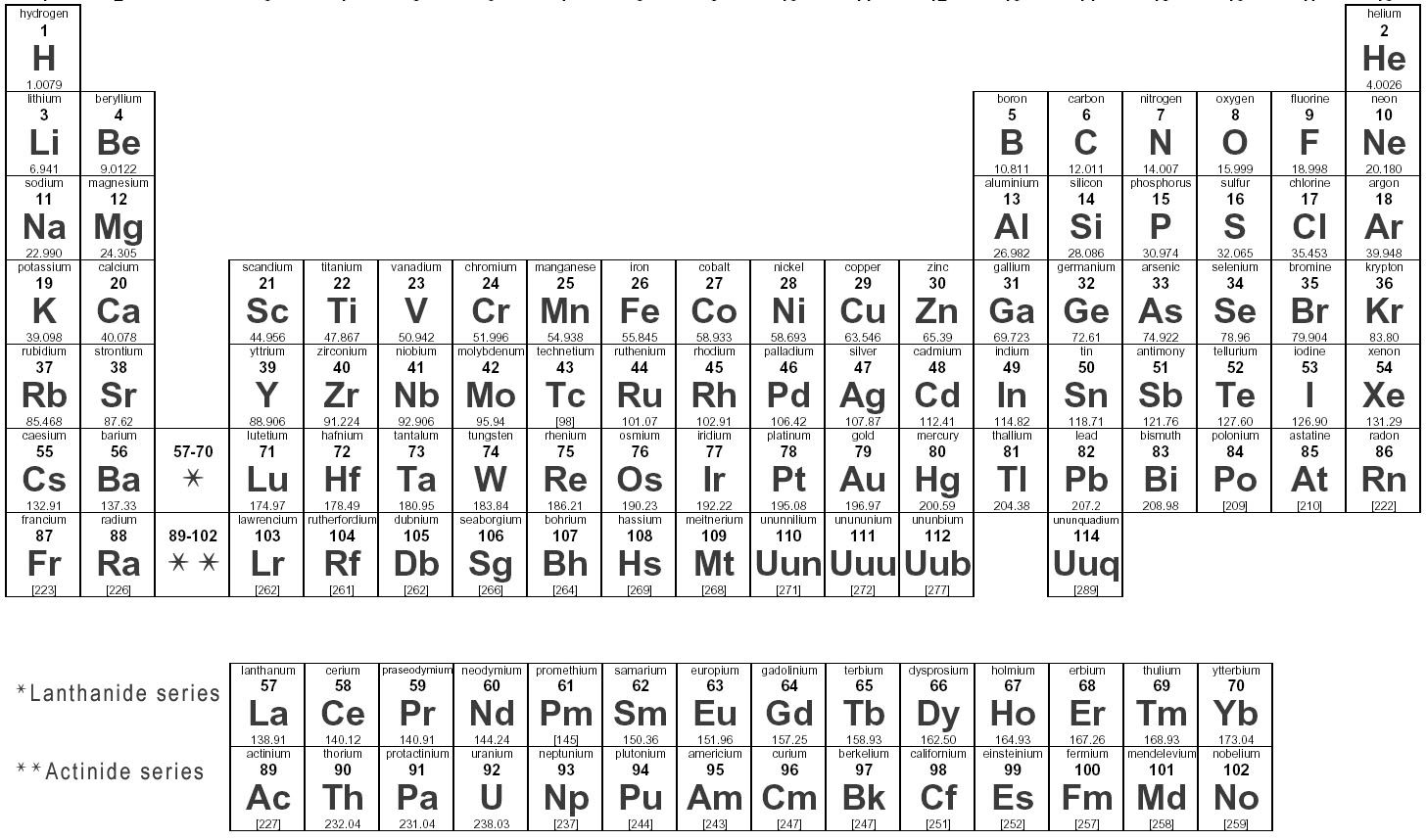 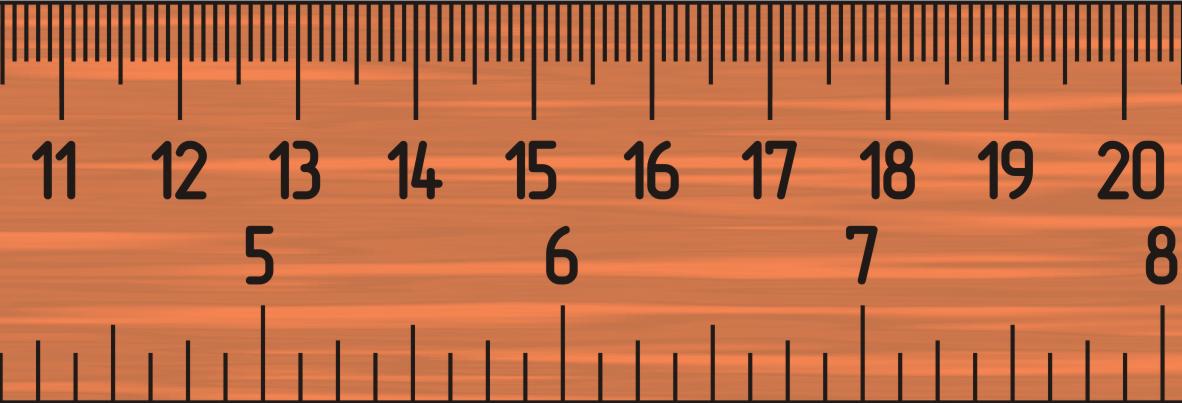 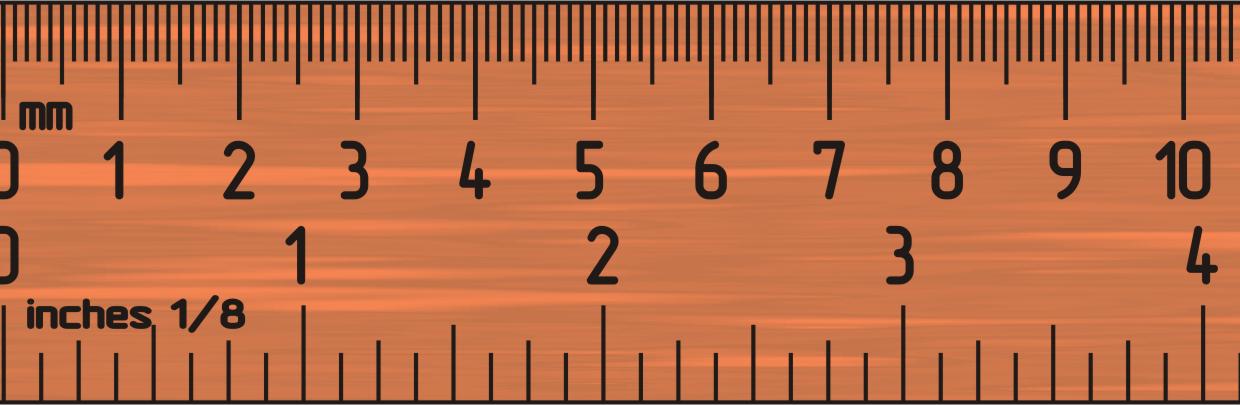 DensitySpeedVelocityAccelerationForceWeightMomentumConservation of MomentumKinetic EnergyGravitational Potential EnergyPotential EnergyConservation of EnergyOhm’s LawElectric PowerElectric EnergyWaveHeatConstants / Conversionsvolt (V)                                    ampere (A)                                  ohm (Ω)